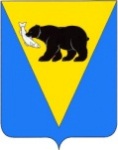                                          ПОСТАНОВЛЕНИЕАДМИНИСТРАЦИИ УСТЬ-БОЛЬШЕРЕЦКОГО МУНИЦИПАЛЬНОГО РАЙОНАот ________________ №_______         В соответствии с Законом Камчатского края от 04.12.2008 года № 159 «О наделении органов местного самоуправления муниципальных образований в Камчатском крае государственными полномочиями Камчатского края по образованию и организации деятельности комиссий по делам несовершеннолетних и защите их прав муниципальных районов и городских округов в Камчатском крае», Уставом Усть-Большерецкого муниципального района, Положением об Администрации Усть-Большерецкого муниципального района от 22.12.2011 №55,  Администрация Усть-Большерецкого муниципального района,ПОСТАНОВЛЯЕТ:Образовать комиссию по делам несовершеннолетних и защите их прав Усть- Большерецкого муниципального района;Утвердить состав комиссии по делам несовершеннолетних и защите их прав Усть- Большерецкого муниципального района, согласно приложению № 1;Направить настоящее постановление на согласование в Правительственную комиссию по делам несовершеннолетних и защите их прав Камчатского края;Управлению делами Администрации Усть-Большерецкого муниципального района обнародовать настоящее постановление и разместить на официальном сайте Администрации Усть-Большерецкого муниципального района в информационно-телекамуникационной сети «Интернет».Настоящее постановление вступает в силу после дня его обнародования.Глава Администрации Усть-Большерецкого муниципального района                                                                 К.Ю. ДеникеевПриложение к постановлению Администрации Усть-Большерецкого муниципального района от _____________ N ________Подготовил: Советник, ответственный секретарь комиссии по делам несовершеннолетних и защите их прав Усть-Большерецкого муниципального района___________________ И.В. АринушкинО районной комиссии по делам несовершеннолетних и защите их прав Усть-Большерецкого муниципального района.1.  Логинов Василий Иванович-Заместитель Главы Администрации Усть-Большерецкого муниципального района, председатель комиссии;2.  Утенышева Людмила Николаевна-руководитель Управления делами Администрации Усть-Большерецкого MP, заместитель председателя комиссии;3.  Аринушкин Иван Викторович-советник, ответственный секретарь комиссииЧлены комиссии:Члены комиссии:Члены комиссии:4.    Кожемяка Анастасия Сергеевна-зам. руководителя - начальник отдела воспитания и дополнительного образования детей, опеки и попечительства над несовершеннолетними (ВДОД, ОПН) Управления образования Администрации Усть-Большерецкого MP;5.    Булкина Татьяна Анатольевна -консультант ВДОД, ОПН Управления образования Администрации Усть-Большерецкого MP;6.    Пантяшина Валентина Григорьевна-руководитель Управления здравоохранения и социальной поддержки населения Администрации Усть-Большерецкого MP;7.    Ерошевская Ольга Викторовна-руководитель Управления культуры, молодежи и спорта Администрации Усть-Большерецкого MP;8.    Жидкова Марина Аркадьевна-руководитель ГБУ Комплексный Центр социального обслуживания населения Усть-Большерецкого MP (по согласованию);9.    Никитина Светлана Александровна-социальный педагог МБУ Комплексный Центр социального обслуживания населения Усть-Большерецкого MP (по согласованию);10.  Дударев Олег  Александровичруководитель ГУ Усть-Большерецкий Центр занятости населения (по согласованию);11.  Плотников Иван Ивановичзаместитель начальника - начальник полиции Усть-Большерецкого МО МВД России (по согласованию);12.  Лянсек Наталья Валентиновнаинспектор по делам несовершеннолетних группы участковых уполномоченных полиции и по ДН Усть-Большерецкого МО МВД России (по согласованию);13.  Пахотов Андрей Леонидовичначальник Уголовно-исполнительной инспекции № 5 ФБУ МРУИ № 1 УФСИН России (по согласованию);14.  Жидкова Валерия КонстантиновнаПсихолог МБОУ Усть-Большерецкой СОШ № 2 (по согласованию);15.  Гутенева Наталья СтепановнаДиректор МБДОУ Детский сад «Чебурашка» (по согласованию);16.  Байсарова Айса Норановна17. Кисельников Геннадий Измаилович18. Васильева Ирина Игоревнаучастковая медицинская сестра педиатрического кабинета МБУЗ «Усть-Большерецкая центральной районной больница» (по согласованию);Начальник правового отдела Администрации Усть-Большерецкого муниципального района;Руководитель Управления образования Администрации Усть-Большерецкого муниципального района.Согласовано:Начальник правового отдела Администрации Усть-Большерецкого муниципального района__________________ Г. И. КисельниковСогласовано:Руководитель управления делами Администрации Усть-Большерецкого муниципального района_________________ Л.Н. Утенышева